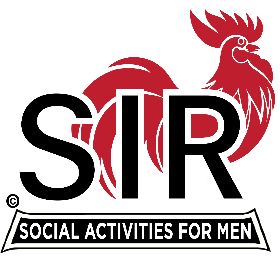 INCORPORATED LAS TRAMPAS BRANCH 11ZOOM MEETINGBRANCH EXECUTIVE COMMITTEE MEETING MINUTESMay 18, 2020Big Sir Michael Barrington called the meeting to order at 8:30 am.Secretary Fred Schafer confirmed a quorum was present.  Executive Committee members in attendance were:Big SIR Michael Barrington Little SIR Sam BeretSecretary Fred Schafer Treasurer Alan Fitzgerald Assistant Treasurer Al SatakeMembership Phil GoffDirectors Dave HarrisRoger CraigGary BoswellAl FarbmanFred WachowiczAlso attending were Department Head:  Don Schroeder and Committee Chairmen:  Neil Schmidt, Marty Katz, Mike Ward, Jim Barstow and Bernie Wroblewski    Guest:  Jerrod Kaplan     Treasurer’s Report:Treasurer Alan Fitzgerald reported the Form 28 Branch cash balance as of May 18 is $12,190.75.  There are still 19 that have not paid their 2020 dues.   Activities Reports:Jim Barstow, Carmel Chairman, reported that he is finally at the point where he must throw in the towel on the Carmel Outing.  He has changed the date 3 times and is now looking at late July.  This date starts to interfere with the Carson City outing.  Dave Harris said he talked to the Nugget last week.  They are still closed and do not know when operations will resume.  He feels we have until mid-July to make a decision as to whether we will be able to go forward with the event.Marty Katz suggested we should cancel both Carmel and Carson City and plan one completely new event.  After discussion, it was decided that we have already put a good deal into having the Carson City event and will not entertain the idea of a new event at this time. Bernie Wroblewski, Golf Chairman, reported that he has spoken with the other golf chairs in our region of SIR’s.  Like ourselves, they all have their events on hold.  As long as golf courses are only able to book 1 foursome at a time, we will remain in a holding pattern.  Dave Harris has now been added to the signature list for the golf bank account.Fred Wachowicz, Activities Chairman, stated that as long as the State of California standards for the resumption of all activities stays the same, we probably won’t see a resumption of all our activities until September.They have formed a Group Travel Committee.  They will have a Zoom meeting this coming Thursday.The Book Clubs are successfully holding monthly meetings.Mike Ward is looking into what other Br Activities can be held virtually.Big SIR Report:  Michael asked Phil Goff to give an update on the condition of Jerry Hicks.  Phil said he spoke with Jerry by phone this weekend.  Although his memory might sometimes fail him, the conversation was quite encouraging.  Jerry did have a stroke.  They were able to remove the blood clot, which was in his brain, via a wire inserted through the groin.  Phil felt very optimistic after his conversation.Dave Harris reported that he has held 6 virtual meetings with his Chevron group.  Each meeting has 15-18 attending.Roger Craig reported that his phone initiative to contact all Br 116 has gone well.  They have just completed their second round of calls.  The last round emphasized the Save the Date for today’s Zoom Lunch Meeting.Little SIR Report:Sam Beret stated that if todays Zoom speaker went well, they will see about having another speaker in June.  Sam said he gets many calls from people wanting to speak to our group and fears many are pitch men.  Al Farbman, the Speakers Committee Chair, has very strict Written Guidelines for the selection of speakers.  He puts all candidates through a very rigorous interview.  Michael said to leave the selection of speakers up to Al’s committee.There being no further business and since our Zoom Branch meeting was starting in 20 minutes, the meeting was adjourned at 9:25.Fred Schafer, SecretaryExecutive Committee	Area 16 Governor			Region 5 DirectorAll Support and Activity Chairmen		